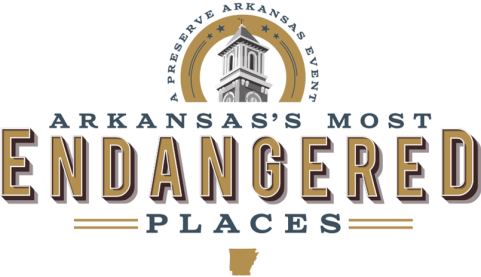 2021 Nomination Form2021 Nomination Form2021 Nomination Form2021 Nomination Form2021 Nomination Form2021 Nomination Form2021 Nomination Form2021 Nomination Form2021 Nomination Form2021 Nomination Form2021 Nomination Form2021 Nomination Form2021 Nomination Form2021 Nomination Form2021 Nomination Form2021 Nomination Form2021 Nomination Form2021 Nomination Form2021 Nomination Form2021 Nomination Form2021 Nomination Form2021 Nomination Form2021 Nomination Form2021 Nomination Form2021 Nomination Form2021 Nomination Form2021 Nomination Form2021 Nomination Form2021 Nomination Form2021 Nomination Form2021 Nomination Form2021 Nomination Form2021 Nomination Form2021 Nomination FormEach year historic properties throughout Arkansas are threatened by demolition or neglect. Collectively, these properties contribute to the quality of life we enjoy and shape the daily experiences of living in small towns, large cities, and rural areas across the state. Preserve Arkansas has maintained a Most Endangered Places List since 1999. By bringing attention to threatened buildings, sites, and places in Arkansas, we have raised awareness in communities across the state and contributed to several success stories. This nomination form is your chance to initiate your own story of success. Properties selected for the Most Endangered Places List will be announced in May during Arkansas Heritage Month and National Preservation Month. For more information on past Most Endangered Places or to submit a nomination online, visit PreserveArkansas.org.Each year historic properties throughout Arkansas are threatened by demolition or neglect. Collectively, these properties contribute to the quality of life we enjoy and shape the daily experiences of living in small towns, large cities, and rural areas across the state. Preserve Arkansas has maintained a Most Endangered Places List since 1999. By bringing attention to threatened buildings, sites, and places in Arkansas, we have raised awareness in communities across the state and contributed to several success stories. This nomination form is your chance to initiate your own story of success. Properties selected for the Most Endangered Places List will be announced in May during Arkansas Heritage Month and National Preservation Month. For more information on past Most Endangered Places or to submit a nomination online, visit PreserveArkansas.org.Each year historic properties throughout Arkansas are threatened by demolition or neglect. Collectively, these properties contribute to the quality of life we enjoy and shape the daily experiences of living in small towns, large cities, and rural areas across the state. Preserve Arkansas has maintained a Most Endangered Places List since 1999. By bringing attention to threatened buildings, sites, and places in Arkansas, we have raised awareness in communities across the state and contributed to several success stories. This nomination form is your chance to initiate your own story of success. Properties selected for the Most Endangered Places List will be announced in May during Arkansas Heritage Month and National Preservation Month. For more information on past Most Endangered Places or to submit a nomination online, visit PreserveArkansas.org.Each year historic properties throughout Arkansas are threatened by demolition or neglect. Collectively, these properties contribute to the quality of life we enjoy and shape the daily experiences of living in small towns, large cities, and rural areas across the state. Preserve Arkansas has maintained a Most Endangered Places List since 1999. By bringing attention to threatened buildings, sites, and places in Arkansas, we have raised awareness in communities across the state and contributed to several success stories. This nomination form is your chance to initiate your own story of success. Properties selected for the Most Endangered Places List will be announced in May during Arkansas Heritage Month and National Preservation Month. For more information on past Most Endangered Places or to submit a nomination online, visit PreserveArkansas.org.Each year historic properties throughout Arkansas are threatened by demolition or neglect. Collectively, these properties contribute to the quality of life we enjoy and shape the daily experiences of living in small towns, large cities, and rural areas across the state. Preserve Arkansas has maintained a Most Endangered Places List since 1999. By bringing attention to threatened buildings, sites, and places in Arkansas, we have raised awareness in communities across the state and contributed to several success stories. This nomination form is your chance to initiate your own story of success. Properties selected for the Most Endangered Places List will be announced in May during Arkansas Heritage Month and National Preservation Month. For more information on past Most Endangered Places or to submit a nomination online, visit PreserveArkansas.org.Each year historic properties throughout Arkansas are threatened by demolition or neglect. Collectively, these properties contribute to the quality of life we enjoy and shape the daily experiences of living in small towns, large cities, and rural areas across the state. Preserve Arkansas has maintained a Most Endangered Places List since 1999. By bringing attention to threatened buildings, sites, and places in Arkansas, we have raised awareness in communities across the state and contributed to several success stories. This nomination form is your chance to initiate your own story of success. Properties selected for the Most Endangered Places List will be announced in May during Arkansas Heritage Month and National Preservation Month. For more information on past Most Endangered Places or to submit a nomination online, visit PreserveArkansas.org.Each year historic properties throughout Arkansas are threatened by demolition or neglect. Collectively, these properties contribute to the quality of life we enjoy and shape the daily experiences of living in small towns, large cities, and rural areas across the state. Preserve Arkansas has maintained a Most Endangered Places List since 1999. By bringing attention to threatened buildings, sites, and places in Arkansas, we have raised awareness in communities across the state and contributed to several success stories. This nomination form is your chance to initiate your own story of success. Properties selected for the Most Endangered Places List will be announced in May during Arkansas Heritage Month and National Preservation Month. For more information on past Most Endangered Places or to submit a nomination online, visit PreserveArkansas.org.Each year historic properties throughout Arkansas are threatened by demolition or neglect. Collectively, these properties contribute to the quality of life we enjoy and shape the daily experiences of living in small towns, large cities, and rural areas across the state. Preserve Arkansas has maintained a Most Endangered Places List since 1999. By bringing attention to threatened buildings, sites, and places in Arkansas, we have raised awareness in communities across the state and contributed to several success stories. This nomination form is your chance to initiate your own story of success. Properties selected for the Most Endangered Places List will be announced in May during Arkansas Heritage Month and National Preservation Month. For more information on past Most Endangered Places or to submit a nomination online, visit PreserveArkansas.org.Each year historic properties throughout Arkansas are threatened by demolition or neglect. Collectively, these properties contribute to the quality of life we enjoy and shape the daily experiences of living in small towns, large cities, and rural areas across the state. Preserve Arkansas has maintained a Most Endangered Places List since 1999. By bringing attention to threatened buildings, sites, and places in Arkansas, we have raised awareness in communities across the state and contributed to several success stories. This nomination form is your chance to initiate your own story of success. Properties selected for the Most Endangered Places List will be announced in May during Arkansas Heritage Month and National Preservation Month. For more information on past Most Endangered Places or to submit a nomination online, visit PreserveArkansas.org.Each year historic properties throughout Arkansas are threatened by demolition or neglect. Collectively, these properties contribute to the quality of life we enjoy and shape the daily experiences of living in small towns, large cities, and rural areas across the state. Preserve Arkansas has maintained a Most Endangered Places List since 1999. By bringing attention to threatened buildings, sites, and places in Arkansas, we have raised awareness in communities across the state and contributed to several success stories. This nomination form is your chance to initiate your own story of success. Properties selected for the Most Endangered Places List will be announced in May during Arkansas Heritage Month and National Preservation Month. For more information on past Most Endangered Places or to submit a nomination online, visit PreserveArkansas.org.Each year historic properties throughout Arkansas are threatened by demolition or neglect. Collectively, these properties contribute to the quality of life we enjoy and shape the daily experiences of living in small towns, large cities, and rural areas across the state. Preserve Arkansas has maintained a Most Endangered Places List since 1999. By bringing attention to threatened buildings, sites, and places in Arkansas, we have raised awareness in communities across the state and contributed to several success stories. This nomination form is your chance to initiate your own story of success. Properties selected for the Most Endangered Places List will be announced in May during Arkansas Heritage Month and National Preservation Month. For more information on past Most Endangered Places or to submit a nomination online, visit PreserveArkansas.org.Each year historic properties throughout Arkansas are threatened by demolition or neglect. Collectively, these properties contribute to the quality of life we enjoy and shape the daily experiences of living in small towns, large cities, and rural areas across the state. Preserve Arkansas has maintained a Most Endangered Places List since 1999. By bringing attention to threatened buildings, sites, and places in Arkansas, we have raised awareness in communities across the state and contributed to several success stories. This nomination form is your chance to initiate your own story of success. Properties selected for the Most Endangered Places List will be announced in May during Arkansas Heritage Month and National Preservation Month. For more information on past Most Endangered Places or to submit a nomination online, visit PreserveArkansas.org.Each year historic properties throughout Arkansas are threatened by demolition or neglect. Collectively, these properties contribute to the quality of life we enjoy and shape the daily experiences of living in small towns, large cities, and rural areas across the state. Preserve Arkansas has maintained a Most Endangered Places List since 1999. By bringing attention to threatened buildings, sites, and places in Arkansas, we have raised awareness in communities across the state and contributed to several success stories. This nomination form is your chance to initiate your own story of success. Properties selected for the Most Endangered Places List will be announced in May during Arkansas Heritage Month and National Preservation Month. For more information on past Most Endangered Places or to submit a nomination online, visit PreserveArkansas.org.Each year historic properties throughout Arkansas are threatened by demolition or neglect. Collectively, these properties contribute to the quality of life we enjoy and shape the daily experiences of living in small towns, large cities, and rural areas across the state. Preserve Arkansas has maintained a Most Endangered Places List since 1999. By bringing attention to threatened buildings, sites, and places in Arkansas, we have raised awareness in communities across the state and contributed to several success stories. This nomination form is your chance to initiate your own story of success. Properties selected for the Most Endangered Places List will be announced in May during Arkansas Heritage Month and National Preservation Month. For more information on past Most Endangered Places or to submit a nomination online, visit PreserveArkansas.org.Each year historic properties throughout Arkansas are threatened by demolition or neglect. Collectively, these properties contribute to the quality of life we enjoy and shape the daily experiences of living in small towns, large cities, and rural areas across the state. Preserve Arkansas has maintained a Most Endangered Places List since 1999. By bringing attention to threatened buildings, sites, and places in Arkansas, we have raised awareness in communities across the state and contributed to several success stories. This nomination form is your chance to initiate your own story of success. Properties selected for the Most Endangered Places List will be announced in May during Arkansas Heritage Month and National Preservation Month. For more information on past Most Endangered Places or to submit a nomination online, visit PreserveArkansas.org.Each year historic properties throughout Arkansas are threatened by demolition or neglect. Collectively, these properties contribute to the quality of life we enjoy and shape the daily experiences of living in small towns, large cities, and rural areas across the state. Preserve Arkansas has maintained a Most Endangered Places List since 1999. By bringing attention to threatened buildings, sites, and places in Arkansas, we have raised awareness in communities across the state and contributed to several success stories. This nomination form is your chance to initiate your own story of success. Properties selected for the Most Endangered Places List will be announced in May during Arkansas Heritage Month and National Preservation Month. For more information on past Most Endangered Places or to submit a nomination online, visit PreserveArkansas.org.Each year historic properties throughout Arkansas are threatened by demolition or neglect. Collectively, these properties contribute to the quality of life we enjoy and shape the daily experiences of living in small towns, large cities, and rural areas across the state. Preserve Arkansas has maintained a Most Endangered Places List since 1999. By bringing attention to threatened buildings, sites, and places in Arkansas, we have raised awareness in communities across the state and contributed to several success stories. This nomination form is your chance to initiate your own story of success. Properties selected for the Most Endangered Places List will be announced in May during Arkansas Heritage Month and National Preservation Month. For more information on past Most Endangered Places or to submit a nomination online, visit PreserveArkansas.org.Each year historic properties throughout Arkansas are threatened by demolition or neglect. Collectively, these properties contribute to the quality of life we enjoy and shape the daily experiences of living in small towns, large cities, and rural areas across the state. Preserve Arkansas has maintained a Most Endangered Places List since 1999. By bringing attention to threatened buildings, sites, and places in Arkansas, we have raised awareness in communities across the state and contributed to several success stories. This nomination form is your chance to initiate your own story of success. Properties selected for the Most Endangered Places List will be announced in May during Arkansas Heritage Month and National Preservation Month. For more information on past Most Endangered Places or to submit a nomination online, visit PreserveArkansas.org.Each year historic properties throughout Arkansas are threatened by demolition or neglect. Collectively, these properties contribute to the quality of life we enjoy and shape the daily experiences of living in small towns, large cities, and rural areas across the state. Preserve Arkansas has maintained a Most Endangered Places List since 1999. By bringing attention to threatened buildings, sites, and places in Arkansas, we have raised awareness in communities across the state and contributed to several success stories. This nomination form is your chance to initiate your own story of success. Properties selected for the Most Endangered Places List will be announced in May during Arkansas Heritage Month and National Preservation Month. For more information on past Most Endangered Places or to submit a nomination online, visit PreserveArkansas.org.Each year historic properties throughout Arkansas are threatened by demolition or neglect. Collectively, these properties contribute to the quality of life we enjoy and shape the daily experiences of living in small towns, large cities, and rural areas across the state. Preserve Arkansas has maintained a Most Endangered Places List since 1999. By bringing attention to threatened buildings, sites, and places in Arkansas, we have raised awareness in communities across the state and contributed to several success stories. This nomination form is your chance to initiate your own story of success. Properties selected for the Most Endangered Places List will be announced in May during Arkansas Heritage Month and National Preservation Month. For more information on past Most Endangered Places or to submit a nomination online, visit PreserveArkansas.org.Each year historic properties throughout Arkansas are threatened by demolition or neglect. Collectively, these properties contribute to the quality of life we enjoy and shape the daily experiences of living in small towns, large cities, and rural areas across the state. Preserve Arkansas has maintained a Most Endangered Places List since 1999. By bringing attention to threatened buildings, sites, and places in Arkansas, we have raised awareness in communities across the state and contributed to several success stories. This nomination form is your chance to initiate your own story of success. Properties selected for the Most Endangered Places List will be announced in May during Arkansas Heritage Month and National Preservation Month. For more information on past Most Endangered Places or to submit a nomination online, visit PreserveArkansas.org.Each year historic properties throughout Arkansas are threatened by demolition or neglect. Collectively, these properties contribute to the quality of life we enjoy and shape the daily experiences of living in small towns, large cities, and rural areas across the state. Preserve Arkansas has maintained a Most Endangered Places List since 1999. By bringing attention to threatened buildings, sites, and places in Arkansas, we have raised awareness in communities across the state and contributed to several success stories. This nomination form is your chance to initiate your own story of success. Properties selected for the Most Endangered Places List will be announced in May during Arkansas Heritage Month and National Preservation Month. For more information on past Most Endangered Places or to submit a nomination online, visit PreserveArkansas.org.Each year historic properties throughout Arkansas are threatened by demolition or neglect. Collectively, these properties contribute to the quality of life we enjoy and shape the daily experiences of living in small towns, large cities, and rural areas across the state. Preserve Arkansas has maintained a Most Endangered Places List since 1999. By bringing attention to threatened buildings, sites, and places in Arkansas, we have raised awareness in communities across the state and contributed to several success stories. This nomination form is your chance to initiate your own story of success. Properties selected for the Most Endangered Places List will be announced in May during Arkansas Heritage Month and National Preservation Month. For more information on past Most Endangered Places or to submit a nomination online, visit PreserveArkansas.org.Each year historic properties throughout Arkansas are threatened by demolition or neglect. Collectively, these properties contribute to the quality of life we enjoy and shape the daily experiences of living in small towns, large cities, and rural areas across the state. Preserve Arkansas has maintained a Most Endangered Places List since 1999. By bringing attention to threatened buildings, sites, and places in Arkansas, we have raised awareness in communities across the state and contributed to several success stories. This nomination form is your chance to initiate your own story of success. Properties selected for the Most Endangered Places List will be announced in May during Arkansas Heritage Month and National Preservation Month. For more information on past Most Endangered Places or to submit a nomination online, visit PreserveArkansas.org.Each year historic properties throughout Arkansas are threatened by demolition or neglect. Collectively, these properties contribute to the quality of life we enjoy and shape the daily experiences of living in small towns, large cities, and rural areas across the state. Preserve Arkansas has maintained a Most Endangered Places List since 1999. By bringing attention to threatened buildings, sites, and places in Arkansas, we have raised awareness in communities across the state and contributed to several success stories. This nomination form is your chance to initiate your own story of success. Properties selected for the Most Endangered Places List will be announced in May during Arkansas Heritage Month and National Preservation Month. For more information on past Most Endangered Places or to submit a nomination online, visit PreserveArkansas.org.Each year historic properties throughout Arkansas are threatened by demolition or neglect. Collectively, these properties contribute to the quality of life we enjoy and shape the daily experiences of living in small towns, large cities, and rural areas across the state. Preserve Arkansas has maintained a Most Endangered Places List since 1999. By bringing attention to threatened buildings, sites, and places in Arkansas, we have raised awareness in communities across the state and contributed to several success stories. This nomination form is your chance to initiate your own story of success. Properties selected for the Most Endangered Places List will be announced in May during Arkansas Heritage Month and National Preservation Month. For more information on past Most Endangered Places or to submit a nomination online, visit PreserveArkansas.org.Each year historic properties throughout Arkansas are threatened by demolition or neglect. Collectively, these properties contribute to the quality of life we enjoy and shape the daily experiences of living in small towns, large cities, and rural areas across the state. Preserve Arkansas has maintained a Most Endangered Places List since 1999. By bringing attention to threatened buildings, sites, and places in Arkansas, we have raised awareness in communities across the state and contributed to several success stories. This nomination form is your chance to initiate your own story of success. Properties selected for the Most Endangered Places List will be announced in May during Arkansas Heritage Month and National Preservation Month. For more information on past Most Endangered Places or to submit a nomination online, visit PreserveArkansas.org.Each year historic properties throughout Arkansas are threatened by demolition or neglect. Collectively, these properties contribute to the quality of life we enjoy and shape the daily experiences of living in small towns, large cities, and rural areas across the state. Preserve Arkansas has maintained a Most Endangered Places List since 1999. By bringing attention to threatened buildings, sites, and places in Arkansas, we have raised awareness in communities across the state and contributed to several success stories. This nomination form is your chance to initiate your own story of success. Properties selected for the Most Endangered Places List will be announced in May during Arkansas Heritage Month and National Preservation Month. For more information on past Most Endangered Places or to submit a nomination online, visit PreserveArkansas.org.Each year historic properties throughout Arkansas are threatened by demolition or neglect. Collectively, these properties contribute to the quality of life we enjoy and shape the daily experiences of living in small towns, large cities, and rural areas across the state. Preserve Arkansas has maintained a Most Endangered Places List since 1999. By bringing attention to threatened buildings, sites, and places in Arkansas, we have raised awareness in communities across the state and contributed to several success stories. This nomination form is your chance to initiate your own story of success. Properties selected for the Most Endangered Places List will be announced in May during Arkansas Heritage Month and National Preservation Month. For more information on past Most Endangered Places or to submit a nomination online, visit PreserveArkansas.org.Each year historic properties throughout Arkansas are threatened by demolition or neglect. Collectively, these properties contribute to the quality of life we enjoy and shape the daily experiences of living in small towns, large cities, and rural areas across the state. Preserve Arkansas has maintained a Most Endangered Places List since 1999. By bringing attention to threatened buildings, sites, and places in Arkansas, we have raised awareness in communities across the state and contributed to several success stories. This nomination form is your chance to initiate your own story of success. Properties selected for the Most Endangered Places List will be announced in May during Arkansas Heritage Month and National Preservation Month. For more information on past Most Endangered Places or to submit a nomination online, visit PreserveArkansas.org.Each year historic properties throughout Arkansas are threatened by demolition or neglect. Collectively, these properties contribute to the quality of life we enjoy and shape the daily experiences of living in small towns, large cities, and rural areas across the state. Preserve Arkansas has maintained a Most Endangered Places List since 1999. By bringing attention to threatened buildings, sites, and places in Arkansas, we have raised awareness in communities across the state and contributed to several success stories. This nomination form is your chance to initiate your own story of success. Properties selected for the Most Endangered Places List will be announced in May during Arkansas Heritage Month and National Preservation Month. For more information on past Most Endangered Places or to submit a nomination online, visit PreserveArkansas.org.Each year historic properties throughout Arkansas are threatened by demolition or neglect. Collectively, these properties contribute to the quality of life we enjoy and shape the daily experiences of living in small towns, large cities, and rural areas across the state. Preserve Arkansas has maintained a Most Endangered Places List since 1999. By bringing attention to threatened buildings, sites, and places in Arkansas, we have raised awareness in communities across the state and contributed to several success stories. This nomination form is your chance to initiate your own story of success. Properties selected for the Most Endangered Places List will be announced in May during Arkansas Heritage Month and National Preservation Month. For more information on past Most Endangered Places or to submit a nomination online, visit PreserveArkansas.org.Each year historic properties throughout Arkansas are threatened by demolition or neglect. Collectively, these properties contribute to the quality of life we enjoy and shape the daily experiences of living in small towns, large cities, and rural areas across the state. Preserve Arkansas has maintained a Most Endangered Places List since 1999. By bringing attention to threatened buildings, sites, and places in Arkansas, we have raised awareness in communities across the state and contributed to several success stories. This nomination form is your chance to initiate your own story of success. Properties selected for the Most Endangered Places List will be announced in May during Arkansas Heritage Month and National Preservation Month. For more information on past Most Endangered Places or to submit a nomination online, visit PreserveArkansas.org.Each year historic properties throughout Arkansas are threatened by demolition or neglect. Collectively, these properties contribute to the quality of life we enjoy and shape the daily experiences of living in small towns, large cities, and rural areas across the state. Preserve Arkansas has maintained a Most Endangered Places List since 1999. By bringing attention to threatened buildings, sites, and places in Arkansas, we have raised awareness in communities across the state and contributed to several success stories. This nomination form is your chance to initiate your own story of success. Properties selected for the Most Endangered Places List will be announced in May during Arkansas Heritage Month and National Preservation Month. For more information on past Most Endangered Places or to submit a nomination online, visit PreserveArkansas.org.Part I: Place DetailsPart I: Place DetailsPart I: Place DetailsPart I: Place DetailsPart I: Place DetailsPart I: Place DetailsPart I: Place DetailsPart I: Place DetailsPart I: Place DetailsPart I: Place DetailsPart I: Place DetailsPart I: Place DetailsPart I: Place DetailsPart I: Place DetailsPart I: Place DetailsPart I: Place DetailsPart I: Place DetailsPart I: Place DetailsPart I: Place DetailsPart I: Place DetailsPart I: Place DetailsPart I: Place DetailsPart I: Place DetailsPart I: Place DetailsPart I: Place DetailsPart I: Place DetailsPart I: Place DetailsPart I: Place DetailsPart I: Place DetailsPart I: Place DetailsPart I: Place DetailsPart I: Place DetailsPart I: Place DetailsPart I: Place DetailsName of Place:Name of Place:Name of Place:Name of Place:Alternative Name (if any):Alternative Name (if any):Alternative Name (if any):Alternative Name (if any):Alternative Name (if any):Alternative Name (if any):Alternative Name (if any):Alternative Name (if any):Alternative Name (if any):Address of place:Address of place:Address of place:Address of place:Address of place:County:County:County:Significant dates (when it was built, etc.):Significant dates (when it was built, etc.):Significant dates (when it was built, etc.):Significant dates (when it was built, etc.):Significant dates (when it was built, etc.):Significant dates (when it was built, etc.):Significant dates (when it was built, etc.):Significant dates (when it was built, etc.):Significant dates (when it was built, etc.):Significant dates (when it was built, etc.):Significant dates (when it was built, etc.):Significant dates (when it was built, etc.):Type of historic place (house, farm, bridge, etc.):Type of historic place (house, farm, bridge, etc.):Type of historic place (house, farm, bridge, etc.):Type of historic place (house, farm, bridge, etc.):Type of historic place (house, farm, bridge, etc.):Type of historic place (house, farm, bridge, etc.):Type of historic place (house, farm, bridge, etc.):Type of historic place (house, farm, bridge, etc.):Type of historic place (house, farm, bridge, etc.):Type of historic place (house, farm, bridge, etc.):Type of historic place (house, farm, bridge, etc.):Type of historic place (house, farm, bridge, etc.):Type of historic place (house, farm, bridge, etc.):Type of historic place (house, farm, bridge, etc.):Type of historic place (house, farm, bridge, etc.):Historic DesignationHistoric DesignationHistoric DesignationHistoric DesignationHistoric DesignationHistoric DesignationHistoric DesignationHistoric DesignationHistoric DesignationHistoric DesignationHistoric DesignationHistoric DesignationHistoric DesignationHistoric DesignationHistoric DesignationHistoric DesignationHistoric DesignationHistoric DesignationHistoric DesignationHistoric DesignationHistoric DesignationHistoric DesignationHistoric DesignationHistoric DesignationHistoric DesignationHistoric DesignationHistoric DesignationHistoric DesignationHistoric DesignationHistoric DesignationHistoric DesignationHistoric DesignationHistoric DesignationHistoric DesignationListed in the National Register of Historic PlacesListed in the National Register of Historic PlacesListed in the National Register of Historic PlacesListed in the National Register of Historic PlacesListed in the National Register of Historic PlacesListed in the National Register of Historic PlacesListed in the National Register of Historic PlacesListed in the National Register of Historic PlacesListed in the National Register of Historic PlacesListed in the National Register of Historic PlacesListed in the National Register of Historic PlacesListed in the National Register of Historic PlacesListed in the National Register of Historic PlacesListed in the National Register of Historic PlacesListed in the National Register of Historic PlacesContributing to a Local Ordinance Historic DistrictContributing to a Local Ordinance Historic DistrictContributing to a Local Ordinance Historic DistrictContributing to a Local Ordinance Historic DistrictContributing to a Local Ordinance Historic DistrictContributing to a Local Ordinance Historic DistrictContributing to a Local Ordinance Historic DistrictContributing to a Local Ordinance Historic DistrictContributing to a Local Ordinance Historic DistrictContributing to a Local Ordinance Historic DistrictContributing to a Local Ordinance Historic DistrictContributing to a Local Ordinance Historic DistrictContributing to a Local Ordinance Historic DistrictContributing to a Local Ordinance Historic DistrictContributing to a Local Ordinance Historic DistrictContributing to a historic district Contributing to a historic district Contributing to a historic district Contributing to a historic district Contributing to a historic district Contributing to a historic district Contributing to a historic district Contributing to a historic district Contributing to a historic district Contributing to a historic district Contributing to a historic district Contributing to a historic district Contributing to a historic district Contributing to a historic district Contributing to a historic district Listed in the Arkansas Register Listed in the Arkansas Register Listed in the Arkansas Register Listed in the Arkansas Register Listed in the Arkansas Register Listed in the Arkansas Register Listed in the Arkansas Register Listed in the Arkansas Register Listed in the Arkansas Register Listed in the Arkansas Register Listed in the Arkansas Register Listed in the Arkansas Register Listed in the Arkansas Register Listed in the Arkansas Register Listed in the Arkansas Register Determined eligible for National Register Determined eligible for National Register Determined eligible for National Register Determined eligible for National Register Determined eligible for National Register Determined eligible for National Register Determined eligible for National Register Determined eligible for National Register Determined eligible for National Register Determined eligible for National Register Determined eligible for National Register Determined eligible for National Register Determined eligible for National Register Determined eligible for National Register Determined eligible for National Register National Historic LandmarkNational Historic LandmarkNational Historic LandmarkNational Historic LandmarkNational Historic LandmarkNational Historic LandmarkNational Historic LandmarkNational Historic LandmarkNational Historic LandmarkNational Historic LandmarkNational Historic LandmarkNational Historic LandmarkNational Historic LandmarkNational Historic LandmarkNational Historic LandmarkNot sure if the property is listed or eligible for any of the above? Visit https://www.arkansasheritage.com/arkansas-historic-preservation-program for a searchable database or call the Arkansas Historic Preservation Program at (501) 324-9880.Not sure if the property is listed or eligible for any of the above? Visit https://www.arkansasheritage.com/arkansas-historic-preservation-program for a searchable database or call the Arkansas Historic Preservation Program at (501) 324-9880.Not sure if the property is listed or eligible for any of the above? Visit https://www.arkansasheritage.com/arkansas-historic-preservation-program for a searchable database or call the Arkansas Historic Preservation Program at (501) 324-9880.Not sure if the property is listed or eligible for any of the above? Visit https://www.arkansasheritage.com/arkansas-historic-preservation-program for a searchable database or call the Arkansas Historic Preservation Program at (501) 324-9880.Not sure if the property is listed or eligible for any of the above? Visit https://www.arkansasheritage.com/arkansas-historic-preservation-program for a searchable database or call the Arkansas Historic Preservation Program at (501) 324-9880.Not sure if the property is listed or eligible for any of the above? Visit https://www.arkansasheritage.com/arkansas-historic-preservation-program for a searchable database or call the Arkansas Historic Preservation Program at (501) 324-9880.Not sure if the property is listed or eligible for any of the above? Visit https://www.arkansasheritage.com/arkansas-historic-preservation-program for a searchable database or call the Arkansas Historic Preservation Program at (501) 324-9880.Not sure if the property is listed or eligible for any of the above? Visit https://www.arkansasheritage.com/arkansas-historic-preservation-program for a searchable database or call the Arkansas Historic Preservation Program at (501) 324-9880.Not sure if the property is listed or eligible for any of the above? Visit https://www.arkansasheritage.com/arkansas-historic-preservation-program for a searchable database or call the Arkansas Historic Preservation Program at (501) 324-9880.Not sure if the property is listed or eligible for any of the above? Visit https://www.arkansasheritage.com/arkansas-historic-preservation-program for a searchable database or call the Arkansas Historic Preservation Program at (501) 324-9880.Not sure if the property is listed or eligible for any of the above? Visit https://www.arkansasheritage.com/arkansas-historic-preservation-program for a searchable database or call the Arkansas Historic Preservation Program at (501) 324-9880.Not sure if the property is listed or eligible for any of the above? Visit https://www.arkansasheritage.com/arkansas-historic-preservation-program for a searchable database or call the Arkansas Historic Preservation Program at (501) 324-9880.Not sure if the property is listed or eligible for any of the above? Visit https://www.arkansasheritage.com/arkansas-historic-preservation-program for a searchable database or call the Arkansas Historic Preservation Program at (501) 324-9880.Not sure if the property is listed or eligible for any of the above? Visit https://www.arkansasheritage.com/arkansas-historic-preservation-program for a searchable database or call the Arkansas Historic Preservation Program at (501) 324-9880.Not sure if the property is listed or eligible for any of the above? Visit https://www.arkansasheritage.com/arkansas-historic-preservation-program for a searchable database or call the Arkansas Historic Preservation Program at (501) 324-9880.Not sure if the property is listed or eligible for any of the above? Visit https://www.arkansasheritage.com/arkansas-historic-preservation-program for a searchable database or call the Arkansas Historic Preservation Program at (501) 324-9880.Not sure if the property is listed or eligible for any of the above? Visit https://www.arkansasheritage.com/arkansas-historic-preservation-program for a searchable database or call the Arkansas Historic Preservation Program at (501) 324-9880.Not sure if the property is listed or eligible for any of the above? Visit https://www.arkansasheritage.com/arkansas-historic-preservation-program for a searchable database or call the Arkansas Historic Preservation Program at (501) 324-9880.Not sure if the property is listed or eligible for any of the above? Visit https://www.arkansasheritage.com/arkansas-historic-preservation-program for a searchable database or call the Arkansas Historic Preservation Program at (501) 324-9880.Not sure if the property is listed or eligible for any of the above? Visit https://www.arkansasheritage.com/arkansas-historic-preservation-program for a searchable database or call the Arkansas Historic Preservation Program at (501) 324-9880.Not sure if the property is listed or eligible for any of the above? Visit https://www.arkansasheritage.com/arkansas-historic-preservation-program for a searchable database or call the Arkansas Historic Preservation Program at (501) 324-9880.Not sure if the property is listed or eligible for any of the above? Visit https://www.arkansasheritage.com/arkansas-historic-preservation-program for a searchable database or call the Arkansas Historic Preservation Program at (501) 324-9880.Not sure if the property is listed or eligible for any of the above? Visit https://www.arkansasheritage.com/arkansas-historic-preservation-program for a searchable database or call the Arkansas Historic Preservation Program at (501) 324-9880.Not sure if the property is listed or eligible for any of the above? Visit https://www.arkansasheritage.com/arkansas-historic-preservation-program for a searchable database or call the Arkansas Historic Preservation Program at (501) 324-9880.Not sure if the property is listed or eligible for any of the above? Visit https://www.arkansasheritage.com/arkansas-historic-preservation-program for a searchable database or call the Arkansas Historic Preservation Program at (501) 324-9880.Not sure if the property is listed or eligible for any of the above? Visit https://www.arkansasheritage.com/arkansas-historic-preservation-program for a searchable database or call the Arkansas Historic Preservation Program at (501) 324-9880.Not sure if the property is listed or eligible for any of the above? Visit https://www.arkansasheritage.com/arkansas-historic-preservation-program for a searchable database or call the Arkansas Historic Preservation Program at (501) 324-9880.Not sure if the property is listed or eligible for any of the above? Visit https://www.arkansasheritage.com/arkansas-historic-preservation-program for a searchable database or call the Arkansas Historic Preservation Program at (501) 324-9880.Not sure if the property is listed or eligible for any of the above? Visit https://www.arkansasheritage.com/arkansas-historic-preservation-program for a searchable database or call the Arkansas Historic Preservation Program at (501) 324-9880.Not sure if the property is listed or eligible for any of the above? Visit https://www.arkansasheritage.com/arkansas-historic-preservation-program for a searchable database or call the Arkansas Historic Preservation Program at (501) 324-9880.Not sure if the property is listed or eligible for any of the above? Visit https://www.arkansasheritage.com/arkansas-historic-preservation-program for a searchable database or call the Arkansas Historic Preservation Program at (501) 324-9880.Not sure if the property is listed or eligible for any of the above? Visit https://www.arkansasheritage.com/arkansas-historic-preservation-program for a searchable database or call the Arkansas Historic Preservation Program at (501) 324-9880.Not sure if the property is listed or eligible for any of the above? Visit https://www.arkansasheritage.com/arkansas-historic-preservation-program for a searchable database or call the Arkansas Historic Preservation Program at (501) 324-9880.Not sure if the property is listed or eligible for any of the above? Visit https://www.arkansasheritage.com/arkansas-historic-preservation-program for a searchable database or call the Arkansas Historic Preservation Program at (501) 324-9880.Part II: Nominator Information Part II: Nominator Information Part II: Nominator Information Part II: Nominator Information Part II: Nominator Information Part II: Nominator Information Part II: Nominator Information Part II: Nominator Information Part II: Nominator Information Part II: Nominator Information Part II: Nominator Information Part II: Nominator Information Part II: Nominator Information Part II: Nominator Information Part II: Nominator Information Part II: Nominator Information Part II: Nominator Information Part II: Nominator Information Part II: Nominator Information Part II: Nominator Information Part II: Nominator Information Part II: Nominator Information Part II: Nominator Information Part II: Nominator Information Part II: Nominator Information Part II: Nominator Information Part II: Nominator Information Part II: Nominator Information Part II: Nominator Information Part II: Nominator Information Part II: Nominator Information Part II: Nominator Information Part II: Nominator Information Part II: Nominator Information Nominator name:Nominator name:Nominator name:Nominator name:Nominator name:Nominator name:Title or Affiliation (if any):Title or Affiliation (if any):Title or Affiliation (if any):Title or Affiliation (if any):Title or Affiliation (if any):Title or Affiliation (if any):Title or Affiliation (if any):Title or Affiliation (if any):Mailing address:Mailing address:Mailing address:Mailing address:Mailing address:Email Address: Email Address: Email Address: Email Address: Phone Number:Phone Number:Phone Number:Phone Number:Phone Number:Phone Number:Website (if any):Website (if any):Website (if any):Website (if any):Website (if any):Relationship to and/or interest in this property:Relationship to and/or interest in this property:Relationship to and/or interest in this property:Relationship to and/or interest in this property:Relationship to and/or interest in this property:Relationship to and/or interest in this property:Relationship to and/or interest in this property:Relationship to and/or interest in this property:Relationship to and/or interest in this property:Relationship to and/or interest in this property:Relationship to and/or interest in this property:Relationship to and/or interest in this property:Relationship to and/or interest in this property:Relationship to and/or interest in this property:Part III: Property DetailsPart III: Property DetailsPart III: Property DetailsPart III: Property DetailsPart III: Property DetailsPart III: Property DetailsPart III: Property DetailsPart III: Property DetailsPart III: Property DetailsPart III: Property DetailsPart III: Property DetailsPart III: Property DetailsPart III: Property DetailsPart III: Property DetailsPart III: Property DetailsPart III: Property DetailsPart III: Property DetailsPart III: Property DetailsPart III: Property DetailsPart III: Property DetailsPart III: Property DetailsPart III: Property DetailsPart III: Property DetailsPart III: Property DetailsPart III: Property DetailsPart III: Property DetailsPart III: Property DetailsPart III: Property DetailsPart III: Property DetailsPart III: Property DetailsPart III: Property DetailsPart III: Property DetailsPart III: Property DetailsPart III: Property DetailsProperty Owner Type:Property Owner Type:Property Owner Type:Property Owner Type:Property Owner Type:Property Owner Type:Property Owner Type:IndividualCorporationCorporationCorporationGovernmentGovernmentGovernmentGovernmentGovernmentGovernmentGovernmentOtherOtherOtherOwner Name:Owner Name:Owner Name:Owner Name:Title:Title:Title:Title:Title:Mailing Address:Mailing Address:Mailing Address:Mailing Address:Mailing Address:Email Address: Email Address: Email Address: Email Address: Phone Number:Phone Number:Phone Number:Phone Number:Phone Number:Phone Number:Phone Number:Owner’s Website (if any):Owner’s Website (if any):Owner’s Website (if any):Owner’s Website (if any):Owner’s Website (if any):Owner’s Website (if any):Owner’s Website (if any):Owner’s Website (if any):Is the owner aware of 
this nomination?Is the owner aware of 
this nomination?Is the owner aware of 
this nomination?Is the owner aware of 
this nomination?Is the owner aware of 
this nomination?Is the owner aware of 
this nomination?Is the owner aware of 
this nomination?YesYesYesYesYesYesYesYesYesYesYesYesDoes the owner support this nomination?Does the owner support this nomination?Does the owner support this nomination?Does the owner support this nomination?Does the owner support this nomination?Does the owner support this nomination?Does the owner support this nomination?Does the owner support this nomination?Does the owner support this nomination?YesYesIs the owner aware of 
this nomination?Is the owner aware of 
this nomination?Is the owner aware of 
this nomination?Is the owner aware of 
this nomination?Is the owner aware of 
this nomination?Is the owner aware of 
this nomination?Is the owner aware of 
this nomination?NoNoNoNoNoNoNoNoNoNoNoNoDoes the owner support this nomination?Does the owner support this nomination?Does the owner support this nomination?Does the owner support this nomination?Does the owner support this nomination?Does the owner support this nomination?Does the owner support this nomination?Does the owner support this nomination?Does the owner support this nomination?NoNoUS Congressional District US Congressional District US Congressional District US Congressional District US Congressional District US Congressional District US Congressional District Arkansas Senate DistrictArkansas Senate DistrictArkansas Senate DistrictArkansas Senate DistrictArkansas Senate DistrictArkansas Senate DistrictArkansas Senate DistrictArkansas Senate DistrictArkansas Senate DistrictArkansas Senate DistrictArkansas House DistrictArkansas House DistrictArkansas House DistrictArkansas House DistrictArkansas House DistrictArkansas House DistrictArkansas House DistrictArkansas House DistrictArkansas House DistrictPART IV: Narrative DescriptionPlease answer the following questions in a narrative, not to exceed 500 words.1. Describe the historical significance of the place. What makes it important to you, the community, and the state? 2. What is the current use and condition of the place? 3. What are the current and long-term threats to the place? 4. What efforts have been taken to preserve the place in the past? What’s being done to save it today? 5. Is there local support for saving the place? 6. What would a successful “save” look like to your community? 
PART V: Property SummaryPlease summarize the property’s significance, the threat to the property, and the desired outcome in 200 words or less.PART VI: Supplemental InformationAttach at least 10 photographs of the place in its current condition. High resolution digital color images are required. Submission of additional documentation (articles, historical records, historic images) is encouraged to assist the review committee in adequately evaluating the place. Note: materials will be kept on file and will not be returned to the applicant. Preserve Arkansas reserves the right to use submitted photographs unless otherwise indicated by the applicant.PART VII: SubmissionEmail (strongly preferred) one copy or mail 6 copies of your completed nomination (Part I-VI) to: Preserve Arkansas
Subject: Most Endangered Places Nominationinfo@preservearkansas.orgORP.O. Box 305Little Rock, AR 72203-0305Criteria for selection include historic significance, degree of endangerment, local support, and long-term viability. Please submit a separate form for each nominated property. All materials MUST be received by March 8, 2021, to be considered for listing. NO LATE SUBMISSIONS WILL BE ACCEPTED. Applicants will be notified once their materials have been received and processed. If you have any questions, please contact Amara Yancey at (501) 372-4757 or info@preservearkansas.org. 